ODGOJNO – OBRAZOVNO PODRUČJE: KOMUNIKACIJAZADATAK: SAMI I/ILI UZ POMOĆ UKUĆANA PROČITAJTE                     ZAGONETKU I OTKRIJTE O ČEMU SE RADI! POMOGNITE                     SI SLIKOM NA DRUGOJ STRANI!POGODI ŠTO SAM!MALENA, OKRUGLA,JA VESELO SKAČEM.KAD NA ZEMLJU PADNEM,NIKADA NE PLAČEM.___  ___  ___  ___  ___SLOVA KOJA TI TREBAJU:  O   L   T   A   PNACRTAJ KAKO IZGLEDAM!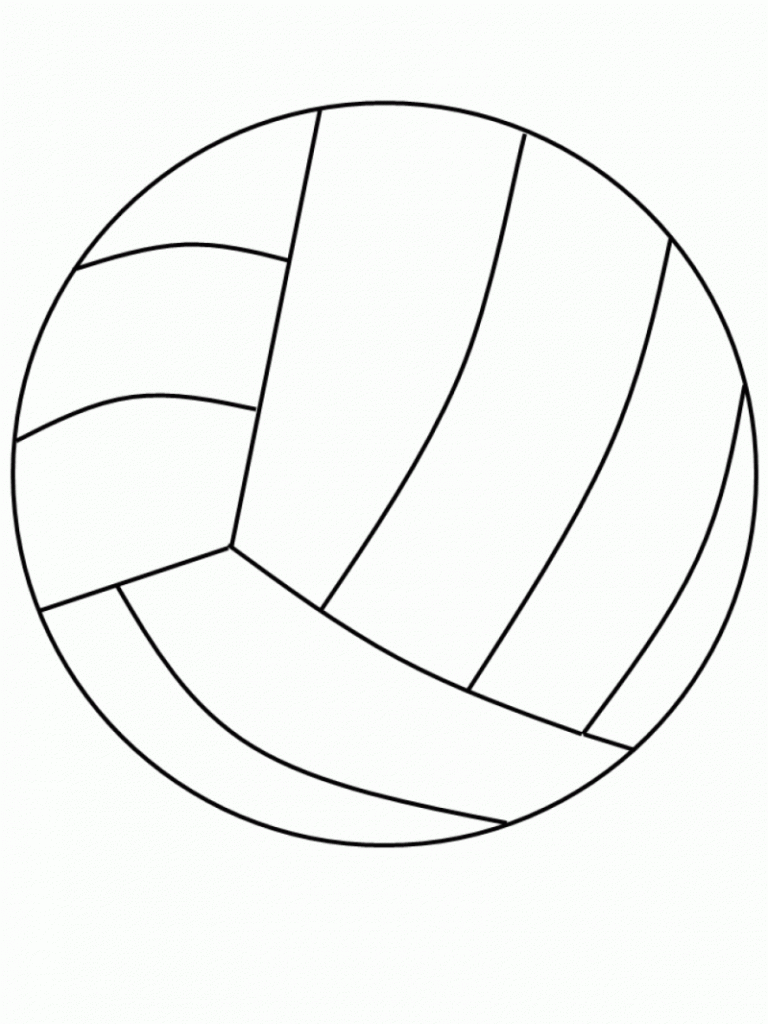 OBOJI LOPTU!